OBRAZAC  3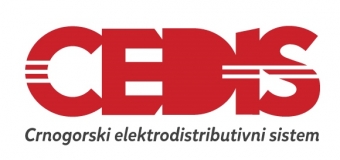 Broj iz evidencije postupaka javnih nabavki: 17/20Redni broj iz Amandmana 1 na Plan javnih nabavki: 820Mjesto i datum: Podgorica, 13.03.2020. godine.Na onovu člana 54 stav 1 Zakona o javnim nabavkama („Službeni list CG“, br. 42/11, 57/14, 28/15 i 42/17) Crnogorski elektrodistributivni sistem DOO Podgorica, objavljuje na Portalu javnih nabavkiTENDERSKU DOKUMENTACIJUZA OTVORENI POSTUPAK JAVNE NABAVKE ZA NABAVKU USLUGA Ispitivanje PCB u sistemu-uzorkovanje i analiza transformatorskih uljaSADRŽAJ TENDERSKE DOKUMENTACIJEPOZIV ZA JAVNO NADMETANJE U OTVORENOM POSTUPKU JAVNE NABAVKE	3TEHNIČKE KARAKTERISTIKE ILI SPECIFIKACIJE PREDMETA JAVNE NABAVKE	6IZJAVA NARUČIOCA DA ĆE UREDNO IZMIRIVATI OBAVEZE PREMA IZABRANOM PONUĐAČU	8IZJAVA NARUČIOCA (OVLAŠĆENO LICE, SLUŽBENIK ZA JAVNE NABAVKE I LICA KOJA SU UČESTVOVALA U PLANIRANJU JAVNE NABAVKE) O NEPOSTOJANJU SUKOBA INTERESA 	9IZJAVA NARUČIOCA (ČLANOVA KOMISIJE ZA OTVARANJE I VREDNOVANJE PONUDE I LICA KOJA SU UČESTVOVALA U PRIPREMANJU TENDERSKE DOKUMENTACIJE) O NEPOSTOJANJU SUKOBA INTERESA	10METODOLOGIJA NAČINA VREDNOVANJA PONUDA PO KRITERIJUMU I PODKRITERIJUMIMA	11OBRAZAC PONUDE SA OBRASCIMA KOJE PRIPREMA PONUĐAČ	13NASLOVNA STRANA PONUDE	14SADRŽAJ PONUDE	15PODACI O PONUDI I PONUĐAČU	16FINANSIJSKI DIO PONUDE	22IZJAVA O NEPOSTOJANJU SUKOBA INTERESA NA STRANI PONUĐAČA,PODNOSIOCA ZAJEDNIČKE PONUDE, PODIZVOĐAČA /PODUGOVARAČA	23DOKAZI O ISPUNJENOSTI OBAVEZNIH USLOVA ZA UČEŠĆE U POSTUPKU JAVNOG NADMETANJA	24DOKAZI O ISPUNJAVANJU USLOVA EKONOMSKO-FINANSIJSKE SPOSOBNOSTI	25DOKAZI O ISPUNJAVANJU USLOVA STRUČNO-TEHNIČKE I KADROVSKE OSPOSOBLJENOSTI	26NACRT UGOVORA O JAVNOJ NABAVCI	28UPUTSTVO PONUĐAČIMA ZA SAČINJAVANJE I PODNOŠENJE PONUDE	32OVLAŠĆENJE ZA ZASTUPANJE I UČESTVOVANJE U POSTUPKU JAVNOG OTVARANJA PONUDA	37UPUTSTVO O PRAVNOM SREDSTVU	38POZIV ZA JAVNO NADMETANJE U OTVORENOM POSTUPKU JAVNE NABAVKEI   Podaci o naručiocuII Vrsta postupka- Otvoreni postupak.III  Predmet javne nabavkeVrsta predmeta javne nabavke UslugeOpis predmeta javne nabavkeCPV – Jedinstveni rječnik javnih nabavkiIV  Zaključivanje okvirnog sporazumaZaključiće se okvirni sporazum: neV Način određivanja predmeta i procijenjena vrijednost javne nabavke: Procijenjena vrijednost predmeta nabavke bez zaključivanja okvirnog sporazumaPredmet javne nabavke se nabavlja: kao cjelina, procijenjene vrijednosti sa uračunatim PDV-om 24.200,00 €VI Mogućnost podnošenja alternativnih ponuda neVII Uslovi za učešće u postupku javne nabavkea) Obavezni uslovi U postupku javne nabavke može da učestvuje samo ponuđač koji:1) je upisan u registar kod organa nadležnog za registraciju privrednih subjekata;2) je uredno izvršio sve obaveze po osnovu poreza i doprinosa u skladu sa zakonom, odnosno propisima države u kojoj ima sjedište;3) dokaže da on odnosno njegov zakonski zastupnik nije pravosnažno osuđivan za neko od krivičnih djela organizovanog kriminala sa elementima korupcije, pranja novca i prevare;Uslovi iz stava 1 ove tačke ne odnose se na fizička lica: umjetnike, naučnike i kulturne stvaraoce.Dokazivanje ispunjenosti obaveznih uslovaIspunjenost obaveznih uslova dokazuje se dostavljanjem:1) dokaza o registraciji kod organa nadležnog za registraciju privrednih subjekata sa podacima o ovlašćenim licima ponuđača;2) dokaza izdatog od organa nadležnog za poslove poreza (državne i lokalne uprave) da su uredno prijavljene, obračunate i izvršene sve obaveze po osnovu poreza i doprinosa do 90 dana prije dana javnog otvaranja ponuda, u skladu sa propisima Crne Gore, odnosno propisima države u kojoj ponuđač ima sjedište;3) dokaza nadležnog organa izdatog na osnovu kaznene evidencije, koji ne smije biti stariji od šest mjeseci do dana javnog otvaranja ponuda;b) Fakultativni uslovib1) ekonomsko-finansijska sposobnostNije potrebno.b2) Stručno-tehnička i kadrovska osposobljenostIspunjenost uslova stručno - tehničke i kadrovske osposobljenosti u postupku javne nabavke usluga dokazuje se dostavljanjem sljedećih dokaza, i to: izjave o namjeri i predmetu podugovaranja, odnosno angažovanja podizvođača sa spiskom podugovarača, odnosno podizvođača sa bližim podacima (naziv, adresa, procentualno učešće i sl.);VIII  Rok važenja ponudePeriod važenja ponude je 90 dana od dana javnog otvaranja ponuda.IX Garancija ponude daPonuđač je dužan dostaviti bezuslovnu i na prvi poziv naplativu garanciju ponude u iznosu od 2 % procijenjene vrijednosti javne nabavke, kao garanciju ostajanja u obavezi prema ponudi u periodu važenja ponude i 5 dana nakon isteka važenja ponude.X  Rok i mjesto izvršenja ugovoraa) Rok izvršenja ugovora je 3 (tri) mjeseca od dana zaključivanja Ugovora.b) Mjesto izvršenja ugovora je teritorija Crne Gore.XI Jezik ponude: crnogorski jezik i drugi jezik koji je u službenoj upotrebi u Crnoj Gori, u skladu sa Ustavom i zakonomXII  Kriterijum za izbor najpovoljnije ponude:      ekonomski najpovoljnija ponuda, sa slijedećim podkriterijumima: najniža ponuđena cijena					broj bodova  	40	 kvalitet								broj bodova  	60	XIII Vrijeme i mjesto podnošenja ponuda i javnog otvaranja ponudaPonude se predaju  radnim danima od 07:00 do 15:00 sati, zaključno sa danom 20.04.2020. godine do 09:00 sati.Ponude se mogu predati: neposrednom predajom na arhivi naručioca na adresi Ivana Milutinovića br. 12, Podgorica. preporučenom pošiljkom sa povratnicom na adresi Ivana Milutinovića br.12, Podgorica.Javno otvaranje ponuda, kome mogu prisustvovati ovlašćeni predstavnici ponuđača sa priloženim punomoćjem potpisanim od strane ovlašćenog lica, održaće se dana  20.04.2020. godine u 10:00 sati, u poslovnim prostorijama Naručioca, na adresi Ivana Milutinovića br. 12, Podgorica.XIV Rok za donošenje odluke o izboru najpovoljnije ponude Odluka o izboru najpovoljnije ponude donijeće se u roku od 90 dana od dana javnog otvaranja ponuda.XV Drugi podaci i uslovi od značaja za sprovodjenje postupka javne nabavkeRok i način plaćanja:Rok plaćanja je: U roku od 60 (šezdeset) dana računajući od dana ispostavljanja fakture za izvršene usluge.Način plaćanja je: virmanski.TEHNIČKE KARAKTERISTIKE ILI SPECIFIKACIJE PREDMETA JAVNE NABAVKEGarancija kvaliteta:Ponuđač je kao garanciju kvaliteta dužan da u ponudi dostavi:- Certifikat o kvalitetu (ISO 9001, ISO 14001, ISO 45001 ili OHSAS 18001)- Akreditaciju ponuđača prema standardu IEC 60475: Metoda uzorkovanja tečnih dielektrika;- Akreditaciju ponuđača prema standardnoj metodi ispitivanja SW-846 testna metoda 9079:   Metoda ispitivanja screeninga polihlorovanih bifenila u transformatorskom ulju;- Dokaz da je ovlašćeni serviser za elektroenergetsku opremu;- Planove i procedure uzorkovanja, uključujući analizu rizika i mjere za sprječavanje i ublažavanje rizika, kao i postupak prve pomoći u slučaju incidenta.Ostale informacije:Zakonom o upravljanju otpadom („Sl.list CG“ broj 64/11 i 39/16) definisano je da “Izdvajanje PCB iz opreme i dekontaminacija opreme koja sadrži PCB može se vršiti najkasnije do 31. Decembra 2020. godine.”.Nacionalnim projektom “Sveobuhvatno ekološki prihvatljivo upravljanje otpadom koji sadrži poloflorovane bifenile (PCB) u Crnoj Gori” predviđeno je da sva oprema i otpad koji sadrže PCB budu dekontaminirani ili zbrinuti. CEDIS, kao vlasnik opreme koja sadrži PCB, je u obavezi da izvrši uzorkovanje i ispitivanje izolacijskog ulja screening metodom iz opreme u cilju utvrđivanja sadržaja PCB u opremi.Zahtjevom je definisan maksimalan broj uzorkovanja 200 strubnih transformatora (STS-a), a tačan broj uzoraka će se definisati tokom realizacije navedenih aktivnosti.Ponuđač je obavezan da dostavi jediničnu cijenu po uzorku.Aktivnosti koje treba da budu obuhvaćene Ponudom su:Definisanje plana uzorkovanja za prikupljanje uzoraka iz 200 stubnih transformatora u radu. Plan uzorkovanja treba da sadrži broj raspoloživih ekipa na terenu i vremenski period za realizaciju aktivnosti po lokacijama iz Specifikacije.Obezbjeđenje naljepnica s ID oznakama i PCB statusima (dizajn će obezbjediti CEDIS u skladu sa Nacionalnim projektom i poslati Izvođaču radova).Postavljanje identifikacionog broja transformatora i očitavanje podataka sa tablice koja je montirana na transformatoru, popunjavanje obrazca inventara (u prilogu) i obezbjeđenje ostalih podataka potrebnih za izradu Nacionalnog inventara.Obezbjeđenje dovoljne količine pribora i ambalaže za reprezentativne uzorke, kao i testnih kompleta Clor-N-Oil 50 (Dexsil) za ispitivanje 200 stubnih transformatora.Uzimanje reprezentativnih uzoraka izolacijskog ulja iz stubnih transformatora u ambalažu za uzorkovanje i označavanje ambalaže sa odgovarajućim ID brojevimaAnalizu probnih testova koristeći Clor-N-Oil 50 test setove (Dexsil).Priprema izvještaja o uzorkovanju za svaki stubni transformator. Izvještaj, pored standardnih podataka, treba da sadrži i sledeće podatke: radni status transformatora tokom uzorkovanja (pod opterećenjem, isključen manje od 72 sata, isključen više od 72 sata), mjesto uzorkovanja (odvodni ventil, konzervator, vršni otvor).Označavanje stubnih transformatora naljepnicama koje ukazuju na status slobodan od PCB-ja u slučaju negativnog testa i statusa sumnjivog na PCB u slučaju pozitivnog testa.   Dostavljanje uzorka i izvještaja odgovornoj osobi iz CEDIS-a.Nakon što se, za pozitivne testove, odredi nivo kontaminacije naljepnice sa statusom sumnjivo na PCB, treba zamijeniti naljepnicama koje označavaju status PCB.IZJAVA NARUČIOCA DA ĆE UREDNO IZMIRIVATI OBAVEZE PREMA IZABRANOM PONUĐAČUCEDIS d.o.o. Podgorica Broj: 10-10-9418/1Mjesto i datum: Podgorica, 04.03.2020. godine           U skladu sa članom 49 stav 1 tačka 3 Zakona o javnim nabavkama („Službeni list CG”, br. 42/11, 57/14, 28/15 i 42/17) Izvršni direktor, Ranko Vojinović, kao ovlašćeno lice CEDIS d.o.o. Podgorica dajeI z j a v uda će CEDIS d.o.o. Podgorica, shodno Amandmanu 1 na Plan javnih nabavki broj 10-10-6610 od 19.02.2020. godine i Ugovoru o javnoj nabavci usluga -  Ispitivanje PCB u sistemu-uzorkovanje i analiza transformatorskih ulja, uredno vršiti plaćanja preuzetih obaveza, po utvrđenoj dinamici.IZJAVA NARUČIOCA (OVLAŠĆENO LICE, SLUŽBENIK ZA JAVNE NABAVKE I LICA KOJA SU UČESTVOVALA U PLANIRANJU JAVNE NABAVKE) O NEPOSTOJANJU SUKOBA INTERESA CEDIS d.o.o. Podgorica Broj: 10-10-9418/2Mjesto i datum: Podgorica, 04.03.2020. godineU skladu sa članom 16 stav 5 Zakona o javnim nabavkama („Službeni list CG”, br. 42/11, 57/14, 28/15 i 42/17) Izjavljujemda u postupku javne nabavke iz Amandmanu I na Plan javnih nabavki broj 10-10-6610 od 19.02.2020. godine, stavka 820, za nabavku usluga: Ispitivanje PCB u sistemu-uzorkovanje i analiza transformatorskih ulja, nijesam u sukobu interesa u smislu člana 16 stav 4 Zakona o javnim nabavkama i da ne postoji ekonomski i drugi lični interes koji može kompromitovati moju objektivnost i nepristrasnost u ovom postupku javne nabavke.Ovlašćeno lice naručioca Ranko Vojinović ______________________s.r.Službenik za javne nabavke Mirko Dedović ______________________s.r.Lice koje je učestvovalo u planiranju javne nabavke Jovan Milović _____________________s.r.IZJAVA NARUČIOCA (ČLANOVA KOMISIJE ZA OTVARANJE I VREDNOVANJE PONUDE I LICA KOJA SU UČESTVOVALA U PRIPREMANJU TENDERSKE DOKUMENTACIJE) O NEPOSTOJANJU SUKOBA INTERESACEDIS d.o.o. Podgorica Broj: 10-10-9418/3Mjesto i datum: Podgorica, 04.03.2020. godineU skladu sa članom 16 stav 5 Zakona o javnim nabavkama („Službeni list CG”, br.42/11, 57/14, 28/15 i 42/17) Izjavljujemda u postupku javne nabavke iz Amandmanu 1 na Plan javnih nabavki broj 10-10-6610 od 19.02.2020. godine, stavka 820, za nabavku usluga: Ispitivanje PCB u sistemu-uzorkovanje i analiza transformatorskih ulja, nijesam u sukobu interesa u smislu člana 16 stav 4 Zakona o javnim nabavkama i da ne postoji ekonomski i drugi lični interes koji može kompromitovati moju objektivnost i nepristrasnost u ovom postupku javne nabavke.Član komisije za otvaranje i vrednovanje ponuda Mirko Dedović, dipl. pravniks.r.        
          Član komisije za otvaranje i vrednovanje ponuda  Slobodan Arsović, dipl.ecc.s.r.             Član komisije za otvaranje i vrednovanje ponuda Veljko Knežević, dipl.pravnik,.s.r. Član komisije za otvaranje i vrednovanje ponuda Bosa Đuričanin, dipl. Prvanik.s.r. Član komisije za otvaranje i vrednovanje ponuda Marjana  Kaluđerovič, dipl.inž.met.s.r. METODOLOGIJA NAČINA VREDNOVANJA PONUDA PO KRITERIJUMU I PODKRITERIJUMIMA ekonomski najpovoljnija ponuda, sa slijedećim podkriterijumima: najniža ponuđena cijena			             	broj bodova  	   40	 kvalitet								broj bodova  	   60	Vrednovanje ponuda po kriterijumu ekonomski najpovoljnija ponuda vršiće se na sljedeći način:Ukupan broj bodova = Broj bodova za ponuđenu cijenu (C) + Broj bodova za kvalitet (K)  Podkriterijum najniža ponuđena cijena vrednovaće se na sljedeći način: Maksimalan broj bodova po ovom podkriterijumu je 40Najniža ponuđena cijena = 40 bodova.Broj bodova za ovaj podkriterijum određuje se po formuli:C=(Cmin/Cp)*40gdje je: C – broj bodova po kriterijumu najniže ponuđena cijena             Cp –  ponuđena cijena (sa PDV)                Cmin – najniža ponuđena cijena (sa PDV)Ako je ponuđena cijena 0,00 EUR-a prilikom vrednovanja te cijene po podkriterijumu najniža ponuđena cijena uzima se da je ponuđena cijena 0,01 EUR.Podkriterijum kvalitet vrednovaće se na sljedeći način: Maksimalan broj bodova po ovom podkriterijumu je 60 Broj bodova za ovaj podkriterijum određuje se po formuli:K = RP gdje je:RP = broj bodova za reference ponuđača Napomena: Pojam reference ponuđača podrazumjeva reference podnosioca samostalne ponude, člana zajedničke ponude kao i reference podizvođača.Reference ponuđača (RP)Maksimalan broj bodova za reference Ponuđača (RP) je 60Podkriterijum kvalitet u dijelu koji se odnosi na reference Ponuđača za izvođenje usluga iskazuje se kroz:Reference ponuđača na izvođenju istovjetnih i/ili sličnih usluga koje su potvrđene od strane ranijih naručilaca usluga. Bodovanje se vrši na način što se broj potvrđenih referenci podijeli sa najvećim brojem potvrđenih referenci i dobijeni količnik pomnoži sa maksimalnim brojem bodova koji je određen za ovaj parametar. Pod istovjetnim i/ili sličnim uslugama podrazumjevaju se usluge koje su izvedene u poslednjih 7 godina na poslovima uzorkovanja i ispitivanja screening metodom izolacionog ulja u elektroenergetskim objektima.Ponuđač koji ne dostavi reference, dobija 0 bodova po ovom podkriterijumu.Ponuđači klikom na fajl u nastavku, mogu preuzeti obrazac Potvrde o referentnim nabavkama koji će dostaviti kao sastavni dio ponude:OBRAZAC PONUDE SA OBRASCIMA KOJE PRIPREMA PONUĐAČNASLOVNA STRANA PONUDE             (naziv ponuđača)	      	  podnosi               (naziv naručioca) 		P O N U D Upo Tenderskoj dokumentaciji broj _______ od __________ godine za nabavku _______________________________________________(opis predmeta nabavke)  Predmet nabavke u cjelostiSADRŽAJ PONUDENaslovna strana ponudeSadržaj ponude Popunjeni podaci o ponudi i ponuđačuUgovor o zajedničkom nastupanju u slučaju zajedničke ponudePopunjen obrazac finansijskog dijela ponudeIzjava/e o postojanju ili nepostojanju sukoba interesa kod ponuđača, podnosioca zajedničke ponude, podizvođača ili podugovaračaDokazi za dokazivanje ispunjenosti obaveznih uslova za učešće u postupku javnog nadmetanjaDokazi za ispunjavanje uslova stručno-tehničke i kadrovske osposobljenostiPotpisan Nacrt ugovora o javnoj nabavciSredstva finansijskog obezbjeđenjaPODACI O PONUDI I PONUĐAČU  Ponuda se podnosi kao: Samostalna ponuda Samostalna ponuda sa podizvođačem/podugovaračem  Zajednička ponuda Zajednička ponuda sa podizvođačem/podugovaračemPodaci o podnosiocu samostalne ponude:Podaci o podugovaraču /podizvođaču u okviru samostalne ponudePodaci o podnosiocu zajedničke ponude Podaci o nosiocu zajedničke ponude:Podaci o članu zajedničke ponude:Podaci o podugovaraču /podizvođaču u okviru zajedničke ponudeFINANSIJSKI DIO PONUDEUslovi ponude:Ovlašćeno lice ponuđača  ___________________________(ime, prezime i funkcija)	M.P.	___________________________(svojeručni potpis)IZJAVA O NEPOSTOJANJU SUKOBA INTERESA NA STRANI PONUĐAČA,PODNOSIOCA ZAJEDNIČKE PONUDE, PODIZVOĐAČA /PODUGOVARAČA                        (ponuđač)	Broj: ________________Mjesto i datum: _________________Ovlašćeno lice ponuđača/člana zajedničke ponude, podizvođača / podugovarača
       (ime i prezime i radno mjesto)     , u skladu sa članom 17 stav 3 Zakona o javnim nabavkama („Službeni list CG“, br. 42/11,  57/14, 28/15 i 42/17) dajeIzjavuda nije u sukobu interesa sa licima naručioca navedenim u izjavama o nepostojanju sukoba interesa na strani naručioca, koje su sastavni dio predmetne Tenderske dokumentacije broj ___ od ________ godine za nabavku 	(opis predmeta)        , u smislu člana 17 stav 1 Zakona o javnim nabavkama i da ne postoje razlozi za sukob interesa na strani ovog ponuđača, u smislu člana 17 stav 2 istog zakona.Ovlašćeno lice ponuđača  ___________________________(ime, prezime i funkcija)___________________________(svojeručni potpis)						M.P.DOKAZI O ISPUNJENOSTI OBAVEZNIH USLOVA ZA UČEŠĆE U POSTUPKU JAVNOG NADMETANJADostaviti:1) dokaz o registraciji izdatog od organa nadležnog za registraciju privrednih subjekata sa 1) dokaza o registraciji kod organa nadležnog za registraciju privrednih subjekata sa podacima o ovlašćenim licima ponuđača;2) dokaza izdatog od organa nadležnog za poslove poreza (državne i lokalne uprave) da su uredno prijavljene, obračunate i izvršene sve obaveze po osnovu poreza i doprinosa do 90 dana prije dana javnog otvaranja ponuda, u skladu sa propisima Crne Gore, odnosno propisima države u kojoj ponuđač ima sjedište;3) dokaza nadležnog organa izdatog na osnovu kaznene evidencije, koji ne smije biti stariji od šest mjeseci do dana javnog otvaranja ponuda;DOKAZI O ISPUNJAVANJU USLOVA EKONOMSKO-FINANSIJSKE SPOSOBNOSTI- Nije potrebno.DOKAZI O ISPUNJAVANJU USLOVA STRUČNO-TEHNIČKE I KADROVSKE OSPOSOBLJENOSTIDostaviti: izjavu o namjeri i predmetu podugovaranja, odnosno angažovanja podizvođača sa spiskom podugovarača, odnosno podizvođača sa bližim podacima (naziv, adresa, procentualno učešće i sl.);OBRAZAC IR8NACRT UGOVORA O JAVNOJ NABAVCIOvaj ugovor zaključen je između:Naručioca Crnogorski elektrodistributivni sistem DOO Podgorica – CEDIS, sa sjedištem u Podgorici, ulica Ivana Milutinovića br. 12, PIB: 03099873; PDV: 30/31-16162-1; Broj žiro računa: 535-15969-90 kod Prve banke Crne Gore; koga zastupa Izvršni direktor Zoran Đukanović po Odluci Odbora direktora broj 10-01-3783 od 29.07.2016 godine, (u daljem tekstu: Naručilac)iPonuđača ______________________ sa sjedištem u ________________, ulica____________, Broj računa: ______________________, Naziv banke: ________________________, koga zastupa _____________, (u daljem tekstu:  Izvodjač).OSNOV UGOVORA:Tenderska dokumentacija br. 17/20 od 13.03.2020 godine za otvoreni postupak za nabavku  usluga - Nabavka usluge za uzorkovanje i ispitivanje screening metodom izolacionog ulja iz 200 stubnih transformatora, Broj i datum Odluke o izboru najpovoljnije ponude: _____________________; Ponuda ponuđača    (naziv ponuđača)    broj ______ od _________________________.Član 1.Predmet ovog Ugovora je nabavka usluga za potrebe CEDIS-a - Nabavka usluge za uzorkovanje i ispitivanje screening metodom izolacionog ulja iz 200 stubnih transformatora. Ponuda Izvršioca i specifikacija integrisana je u odredbama ovog Ugovora.Član 2.Ukupna cijena za pružanje usluga iz člana 1 ovog Ugovora bez PDV-a iznosi _____________ € ( _______________________________ Eura).PDV iznosi _________________ €.Ukupna cijena za pružanje usluga iz člana 1 ovog Ugovora, sa PDV-om, iznosi _____________ € (_______________________________ Eura).Član 3.Naručioc se obavezuje da će plaćanje vršiti u roku od 60 dana od dana ispostavljene fakture za izvršene usluge. Izvršilac će fakturu ispostaviti na adresu CEDIS d.o.o. Podgorica, Ivana Milutinovića br 12, Podgorica, N/R Bojana Tamindžija, dipl.ecc., uz potvrdu o izvršenoj usluzi obostrano potpisanoj od strane ovlašćenih lica ugovornih strana. Navedena potvrda je sastavni dio ovog Ugovora.Sve uplate se vrše na žiro račun Izvršioca otvoren kod ______________ banke _______________________________________. ROK IZVRŠENJA USLUGAČlan 4Izvršilac se obavezuje da će usluge navedene u članu 1 ovog Ugovora izvršiti u roku od 3 (tri) mjeseca  računajući od dana potpisivanja Ugovora.  OBAVEZE UGOVORNIH STRANAČlan 5Izvršilac se obavezuje:da usluge koje su predmet ovog Ugovora izvodi u skladu sa važećim zakonskim propisima, normativima i standardima za ovu vrstu posla;da usluge pruža kvalifikovanom radnom snagom sa potrebnim iskustvom za ovu vrstu posla; da rukovodi izvršenjem svih usluga;da definiše plan uzorkovanja za prikupljanje uzoraka iz 200 stubnih transformatora u radu. Plan uzorkovanja treba da sadrži broj raspoloživih ekipa na terenu i vremenski period za realizaciju aktivnosti po lokacijama iz Specifikacije.da obezbijedi naljepnice s ID oznakama i PCB statusima (dizajn će obezbjediti CEDIS u skladu sa Nacionalnim projektom i poslati Izvođaču radova).da postavi identifikacioni broj transformatora i očita podatake sa tablice koja je montirana na transformatoru, da popuni obrazce inventara (u prilogu) i obezbijedi ostale podatake potrebne za izradu Nacionalnog inventara.da obezbijedi dovoljne količine pribora i ambalaže za reprezentativne uzorke, kao i testnih kompleta Clor-N-Oil 50 (Dexsil) za ispitivanje 1664 stubnih transformatora.da izvrši uzimanje reprezentativnih uzoraka izolacijskog ulja iz stubnih transformatora u ambalažu za uzorkovanje i označavanje ambalaže sa odgovarajućim ID brojevimada izvrši analizu probnih testova koristeći Clor-N-Oil 50 test setove (Dexsil).da pripremi izvještaj o uzorkovanju za svaki stubni transformator. Izvještaj, pored standardnih podataka, treba da sadrži i sledeće podatke: radni status transformatora tokom uzorkovanja (pod opterećenjem, isključen manje od 72 sata, isključen više od 72 sata), mjesto  uzorkovanja (odvodni ventil, konzervator, vršni otvor).da označi stubne transformatore naljepnicama koje ukazuju na status slobodan od PCB-ja u slučaju negativnog testa i statusa sumnjivog na PCB u slučaju pozitivnog testa.   da dostavi uzorke i izvještaj odgovornoj osobi iz CEDIS-a.da nakon što se, za pozitivne testove, odredi nivo kontaminacije naljepnice sa statusom sumnjivo na PCB, iste zamijeni naljepnicama koje označavaju status PCB.da dostavi Naručiocu bankarsku garanciju za dobro izvršenje posla.Član 6Naručilac se obavezuje: da po dogovorenom terminu i planu Izvršioca uvede u posao. Pod uvođenjem u posao podrazumijeva se obezbeđenje svih potrebnih uslova za nesmetano obavljanje posla;da obezbijedi povremeno vršenje nadzora nad pružanjem usluga, odnosno da prati realizaciju pružanja usluga predviđenih ovim Ugovorom;da uredno izvršava obavezu plaćanja prema Izvršiocu;za slučaj uočavanja propusta i nepravilnosti o istima obavijesti Izvršioca, u pisanoj formi.RASKID UGOVORAČlan 7Naručilac ima pravo da jednostrano raskine Ugovor o javnoj nabavci u slučaju da Izvođač:a) ne izvršava svoje obaveze u rokovima i na način predviđen Ugovorom;b) prekine sa izvršenjem usluga odnosno na neki drugi način jasno ispolji svoju namjeru da ne nastavi sa izvršavanjem svojih ugovornih obaveza;c) ne dostavi garanciju za dobro izvršenje ugovora.Izvršilac ima pravo da jednostrano raskine Ugovor ako Naručilac ne plaća Izvođaču u rokovima i na način predviđen Ugovorom.UGOVORNA KAZNAČlan 8Izvršilac se obavezuje da plati ugovornu kaznu u visini 2‰ (promila) za svaki dan kašnjenja u izvršenju usluga, a najviše 10% od ukupne vrijednosti ugovorenog posla.Strane ugovora ovim ugovorom isključuju primjenu pravnog pravila po kojem je Naručilac dužan saopštiti Izvršiocu po zapadanju u docnju da zadržava pravo na ugovornu kaznu (penale), te se smatra da je samim padanjem u docnju  Izvršilac dužan platiti ugovornu kaznu (penale) bez opomene Naručioca, a Naručilac ovlašćen da ih naplati - odbije na teret Izvršiočevih potraživanja za izvedene usluge koje su predmet ovog Ugovora ili od bilo kojeg drugog Izvršiočevih potraživanja od Naručioca, s tim što je Naručioc o izvršenoj naplati - odbijanju, dužan obavijestiti Izvršioca. Plaćanje ugovorne kazne (penala) ne oslobađa Izvršioca obaveze da u cjelosti izvrši ugovorene usluge.Ako Naručiocu nastane šteta zbog prekoračenja ugovorenog roka izvršenja usluga u iznosu većem od ugovorenih i obračunatih penala - kazne, tada je Izvršilac dužan da plati Naručiocu pored ugovorene kazne (penale) i iznos naknade štete koji prelazi visinu ugovorene kazne.Član 9Odredbe prethodnog člana se ne primjenjuju ako je zakašnjenje u izvršenju usluga prouzrokovano neblagovremenim uvođenjem Izvršioca u posao od strane Naručioca, ako Naručioc nije obezbijedio uslove da Izvršioc izvrši predmetne usluge i u slučaju nemogućnosti ispunjenja Ugovora u skladu sa Zakonom o obligacionim odnosima.Član 10Izvršilac se obavezuje da sve intervencije na otklanjanju nedostataka u pružanju ugovorenih usluga započne i otkloni  u skladu sa zahtjevima Naručioca.NAČIN KOMUNICIRANJAČlan 11Zvanična komunikacija u vezi sa pitanjima vezanim za tehnički dio realizacije Ugovora ostavirivaće se slanjem potpisanih i ovjerenih akata putem email-a ili fax-a. Osobe za komunikaciju su: Za IZVRŠIOCA: 				Za NARUČIOCA:Ime i prezime:					Ime i prezime: Telefon:					Telefon: Mobilni tel.:					Mobilni tel.:Fax:						Fax: Email:						Email: Zvaničnu komunikaciju u vezi sa finansijskim pitanjima vezanim za realizaciju Ugovora, po važećem zakonskom i procedurlnom postupku, ostvarivaće se putem email komunikacije. Osobe za komunikaciju su:Za IZVRŠIOCA:				  Za NARUČIOCA: Ime i prezime:				              Ime i prezime: Telefon:					  Telefon: Email:					              Email: Ugovorne strane se obavezuju da pravovremeno obavijeste drugu stranu u slučaju promjene podataka osoba za komunikaciju, a najkasnije 7 dana od nastanka promjene.OSTALE ODREDBEČlan 13Izvršilac i njegovo osoblje se obavezuje da u toku važenja ovog Ugovora, kao i u roku od dvije godine po isteku ovog ugovora, ne iznose bilo kakve službene ili povjerljive informacije u vezi ovog Ugovora, poslova i aktivnosti Naručioca, bez prethodne pisane saglasnosti Naručioca.Član 14Ugovor o javnoj nabavci koji je zaključen uz kršenje antikorupcijskog pravila u skladu sa odredbama člana 15 ZJN (Sl.list CG br. 42/11, 57/14, 28/15 i 42/17) ništav je.Član 15Za sve što nije predvidjeno ovim ugovorom primjenjuju se odredbe Zakona o obligacionim odnosima i drugih pozitivnih propisa.Član 16Ugovorne strane su saglasne da eventualne sporove povodom ovog ugovora rješavaju sporazumom. U protivnom, ugovara se nadležnost suda u Podgorici.Član 17Ovaj Ugovor je pravno valjano zaključen i potpisan od dolje navedenih ovlašćenih zakonskih zastupnika strana ugovora i sačinjen je u 4 (četiri) istovjetna primjerka, od kojih su 2 (dva) primjerka za Naručioca i 2 (dva) za Izvršioca.             NARUČILAC	                                                            IZVRŠILAC_____________________________		                ______________________________SAGLASAN SA NACRTOM  UGOVORA  Ovlašćeno lice ponuđača _______________________(ime, prezime i funkcija)_______________________(svojeručni potpis)Napomena: Konačni tekst ugovora o javnoj nabavci biće sačinjen u skladu sa članom 107 stav 2 Zakona o javnim nabavkama nabavkama („Službeni list CG”, br. 42/17).UPUTSTVO PONUĐAČIMA ZA SAČINJAVANJE I PODNOŠENJE PONUDEI NAČIN PRIPREMANJA PONUDE U PISANOJ FORMI1. Pripremanje i dostavljanje ponude Ponuđač radi učešća u postupku javne nabavke sačinjava i podnosi ponudu u skladu sa ovom tenderskom dokumentacijom.Ponuđač je dužan da ponudu pripremi kao jedinstvenu cjelinu i da svaku prvu stranicu svakog lista i ukupni broj listova ponude označi rednim brojem, osim garancije ponude koja takođe treba biti uračunata u ukupan broj listova ponude.Dokumenta koja sačinjava ponuđač, a koja čine sastavni dio ponude moraju biti potpisana od strane ovlašćenog lica ponuđača ili lica koje on ovlasti.Ponuda mora biti povezana jednim jemstvenikom tako da se ne mogu naknadno ubacivati, odstranjivati ili zamjenjivati pojedinačni listovi, a da se pri tome ne ošteti list ponude.Ponuda i uzorci zahtijevani tenderskom dokumentacijom dostavljaju se u odgovarajućem zatvorenom omotu (koverat, paket i slično) na način da se prilikom otvaranja ponude može sa sigurnošću utvrditi da se prvi put otvara.Na omotu ponude navodi se: ponuda, broj tenderske dokumentacije, naziv i sjedište naručioca, naziv, sjedište, odnosno ime i adresa ponuđača i tekst: "Ne otvaraj prije javnog otvaranja ponuda".U slučaju podnošenja zajedničke ponude, na omotu je potrebno naznačiti da se radi o zajedničkoj ponudi i navesti puni naziv ponuđača i adresu na koju će ponuda biti vraćena u slučaju da je neblagovremena.Ponuđač je dužan da ponudu sačini na obrascima iz tenderske dokumentacije uz mogućnost korišćenja svog memoranduma. 2. Pripremanje ponude u slučaju zaključivanja okvirnog sporazumaAko je tenderskom dokumentacijom predviđeno zaključivanje okvirnog sporazuma ponuđač priprema i podnosi ponudu u odnosu na opis, tehničku specifikaciju i procijenjenu vrijednost predmeta nabavke predviđene za prvu godinu, odnosno prvi ugovor o javnoj nabavci.3. Način pripremanja ponude po partijamaPonuđač može da podnese ponudu za jednu ili više partija pod uslovom da se ponuda odnosi na najmanje jednu partiju.Ako ponuđač podnosi ponudu za više ili sve partije, ponuda mora biti pripremljena kao jedna cjelina tako da se može ocjenjivati za svaku partiju posebno, na način što se dokazi koji se odnose na sve partije, osim garancije ponude, kataloga, fotografija, publikacija i slično, podnose zajedno u jednom primjerku u ponudi za prvu partiju za koju učestvuje, a dokazi koji se odnose samo na određenu/e partiju/e podnose se za svaku partiju posebno.Garancija ponude, katalozi, fotografije, publikacije i slično prilažu se u ponudi nakon dokumenata za zadnju partiju na kojoj se učestvuje.  4. Način pripremanja zajedničke ponude Ponudu može da podnese grupa ponuđača (zajednička ponuda), koji su neograničeno solidarno odgovorni za ponudu i obaveze iz ugovora o javnoj nabavci.Ponuđač koji je samostalno podnio ponudu ne može istovremeno da učestvuje u zajedničkoj ponudi ili kao podizvođač, odnosno podugovarač drugog ponuđača. U zajedničkoj ponudi se mora dostaviti ugovor o zajedničkom nastupanju kojim se: određuje vodeći ponuđač - nosilac ponude;  određuje dio predmeta nabavke koji će realizovati svaki od podnosilaca ponude i njihovo procentualno učešće u finansijskom dijelu ponude; prihvata neograničena solidarna odgovornost za ponudu i obaveze iz ugovora o javnoj nabavci i uređuju međusobna prava i obaveze podnosilaca zajedničke ponude (određuje podnosilac zajedničke ponude čije će ovlašćeno lice potpisati finansijski dio ponude, nacrt ugovora o javnoj nabavci i nacrt okvirnog sporazuma i čijim pečatom, žigom ili sličnim znakom će se ovjeriti ovi  dokumenti i označiti svaka prva stranica svakog lista ponude; određuje podnosilac zajedničke ponude koji će obezbijediti garanciju ponude i druga sredstva finansijskog obezbjeđenja; određuje podnosilac zajedničke ponude koji će izdavati i podnositi naručiocu račune/fakture i druga dokumenta za plaćanje i na čiji račun će naručilac vršiti plaćanje i drugo). Ugovorom o zajedničkom nastupanju može se odrediti naziv ovog ponuđača.U zajedničkoj ponudi se moraju navesti imena i stručne kvalifikacije lica koja će biti odgovorna za izvršenje ugovora o javnoj nabavci.5. Način pripremanja ponude sa podugovaračem/podizvođačemPonuđač može da izvršenje određenih poslova iz ugovora o javnoj nabavci povjeri podugovaraču ili podizvođaču. Učešće svih podugovorača ili podizvođača u izvršenju javne nabavke ne može da bude veće od 30% od ukupne vrijednosti ponude.Ponuđač je dužan da, na zahtjev naručioca, omogući uvid u dokumentaciju podugovarača ili podizvođača, odnosno pruži druge dokaze radi utvrđivanja ispunjenosti uslova za učešće u postupku javne nabavke.Ponuđač u potpunosti odgovara naručiocu za izvršenje ugovorene javne nabavke, bez obzira na broj podugovarača ili podizvođača.6. Sukob interesa kod pripremanja zajedničke ponude i ponude sa podugovaračem  / podizvođačemU smislu člana 17 stav 1 tačka 6 Zakona o javnim nabavkama sukob interesa na strani ponuđača postoji ako lice u istom postupku javne nabavke učestvuje kao član više zajedničkih ponuda ili kao podugovarač, odnosno podizvođač učestvuje u više ponuda.7. Način pripremanja ponude kada je u predmjeru radova ili tehničkoj specifikaciji naveden robni znak, patent, tip ili posebno porijeklo robe, usluge ili radova uz naznaku “ili ekvivalentno”Ako je naručilac u predmjeru radova ili tehničkoj specifikaciji za određenu stavku/e naveo robni znak, patent, tip ili proizvođač, uz naznaku “ili ekvivalentno”, ponuđač je dužan da u ponudi tačno navede koji robni znak, patent, tip ili proizvođač nudi. U odnosu na zahtjeve za tehničke karakteristike ili specifikacije utvrđene tenderskom dokumentacijom ponuđači mogu ponuditi ekvivalentna rješenja zahtjevima iz standarda uz podnošenje dokaza o ekvivalentnosti.8. Oblik i način dostavljanja dokaza o ispunjenosti uslova za učešće u postupku javne nabavkeDokazi o ispunjenosti uslova za učešće u postupku javne nabavke i drugi dokazi traženi tenderskom dokumentacijom, mogu se dostaviti u originalu, ovjerenoj kopiji, neovjerenoj kopiji. Ponuđač čija je ponuda izabrana kao najpovoljnija dužan je da prije zaključivanja ugovora o javnoj nabavci dostavi original ili ovjerenu kopiju dokaza o ispunjavanju uslova za učešće u postupku javne nabavke.Ukoliko ponuđač čija je ponuda izabrana kao najpovoljnija ne dostavi originale ili ovjerene kopije dokaza njegova ponuda će se smatrati neispravnom.U slučaju žalbenog postupka ponuđač čija se vjerodostojnost dokaza osporava dužan je da dostavi original ili ovjerenu kopiju osporenog dokaza, a ako ne dostavi original ili ovjerenu kopiju osporenog dokaza njegova ponuda će se smatrati neispravnom.Ponuđač može dostaviti dokaze o kvalitetu (sertifikate, odnosno licence i druge dokaze o ispunjavanju kvaliteta) izdate od ovlašćenih organa država članica Evropske unije ili drugih država, kao ekvivalentne dokaze u skladu sa zakonom i  zahtjevom naručioca. Ponuđač može dostaviti dokaz o kvalitetu u drugom obliku, ako pruži dokaz o tome da nema mogućnost ili pravo na traženje tog dokaza.Dokazi sačinjeni na jeziku koji nije jezik ponude, dostavljaju se na jeziku na kojem su sačinjeni i u prevodu na jezik ponude od strane ovlašćenog sudskog tumača, osim za djelove ponude za koje je tenderskom dokumentacijom predviđeno da se mogu dostaviti na jeziku koji nije jezik ponude.9. Dokazivanje uslova od strane podnosilaca zajedničke ponude Svaki podnosilac zajedničke ponude mora u ponudi dokazati da ispunjava obavezne uslove: da je upisan u registar kod organa nadležnog za registraciju privrednih subjekata;da je uredno izvršio sve obaveze po osnovu poreza i doprinosa u skladu sa zakonom, odnosno propisima države u kojoj ima sjedište; da on odnosno njegov zakonski zastupnik nije pravosnažno osuđivan za neko od krivičnih djela organizovanog kriminala sa elementima korupcije, pranja novca i prevare.Obavezni uslov da ima dozvolu, licencu, odobrenje ili drugi akt za obavljanje djelatnosti koja je predmet javne nabavke mora da dokaže da ispunjava podnosilac zajedničke ponude koji je ugovorom o zajedničkom nastupu određen za izvršenje dijela predmeta javne nabavke za koji je Tenderskom dokumentacijom predviđena obaveza dostavljanja licence, odobrenja ili drugog akta.Fakultativne uslove predviđene Tenderskom dokumentacijom u pogledu ekonomsko – finansijske sposobnosti i stručno – tehničke osposobljenosti podnosioci zajedničke ponude su dužni da ispune zajednički i mogu da koriste kapacitete drugog podnosiosa iz zajedničke ponude.10. Dokazivanje uslova preko podugovarača/podizvođača i drugog pravnog i fizičkog licaPonuđač može ispunjenost uslova u pogledu posjedovanja dozvole, licence, odobrenja ili drugog akta za obavljanje djelatnosti koja je predmet javne nabavke i u pogledu stručno – tehničke i kadrovske osposobljenosti dokazati preko podugovarača, odnosno podizvođača.Ponuđač može stručno – tehničku i kadrovsku osposobljenost dokazati korišćenjem kapaciteta drugog pravnog i fizičkog lica ukoliko su mu stavljeni na raspolaganje, u skladu sa zakonom.11. Sredstva finansijskog obezbjeđenja - garancije11.1 Način dostavljanja garancije ponude Garancija ponude koja sadrži klauzulu da je validna ukoliko je perforirana dostavlja se i povezuje u ponudi jemstvenikom sa ostalim dokumentima ponude. Na ovaj način se dostavlja i povezuje garancija ponude uz koju je kao posebni dokument dostavljena navedena klauzula izdavaoca garancije. Ako garancija ponude ne sadrži klauzulu da je validna ukoliko je perforirana ili ako uz garanciju nije dostavljen posebni dokument koji sadrži takvu klauzulu, garancija ponude se dostavlja u dvolisnoj providnoj plastičnoj foliji koja se zatvara po svakoj strani tako da se garancija ponude ne može naknadno ubacivati, odstranjivati ili zamjenjivati. Zatvaranje plastične folije može se vršiti i jemstvenikom kojim se povezuje ponuda u cjelinu na način što će se plastična folija perforirati po obodu svake strane sa najmanje po dvije perforacije kroz koje će se provući jemstvenik kojim se povezuje ponuda, tako da se garancija ponude ne može naknadno ubacivati, odstranjivati ili zamjenjivati, a da se ista vidno ne ošteti, kao ni jemstvenik kojim je zatvorena plastična folija i kojim je uvezana ponuda. Ako se garancija ponude sastoji iz više listova svaki list garancije se dostavlja na naprijed opisani način.Garancija ponude se prilaže na način opisan pod tačkom 3 ovog uputstva (način pripremanja ponude po partijama).11.2 Zajednički uslovi za garanciju ponude i sredstva finansijskog obezbjeđenja ugovora o javnoj nabavciGarancija ponude i sredstva finansijskog obezbjeđenja ugovora o javnoj nabavci mogu biti izdata od banke, društva za osiguranje ili druge organizacije koja je zakonom ili na osnovu zakona ovlašćena za davanje garancija.U garanciji ponude i sredstvu finansijskog obezbjeđenja ugovora o javnoj nabavci mora biti naveden broj i datum tenderske dokumentacije na koji se odnosi ponuda, iznos na koji se garancija daje i da je bezuslovna i plativa na prvi poziv naručioca nakon nastanka razloga na koji se odnosi.U slučaju kada se ponuda podnosi za više partija ponuđač može u ponudi dostaviti jednu garanciju ponude za sve partije za koje podnosi ponudu uz navođenje partija na koje se odnosi i iznosa garancije za svaku partiju ili da za svaku partiju dostavi posebnu garanciju ponude.12. Način iskazivanja ponuđene cijenePonuđač dostavlja ponudu sa cijenom/ama izraženom u EUR-ima, sa posebno iskazanim PDV-om, na način predviđen obrascem “Finansijski dio ponude” koji je sastavni dio Tenderske dokumentacije.U ponuđenu cijenu uračunavaju se svi troškovi i popusti na ukupnu ponuđenu cijenu, sa posebno iskazanim PDV-om, u skladu sa zakonom.Ponuđena cijena/e piše se brojkama.Ponuđena cijena/e izražava se za cjelokupni predmet javne nabavke, a ukoliko je predmet javne nabavke određen po partijama za svaku partiju za koju se podnosi ponuda dostavlja se posebno Finansijski dio ponude. Ako je cijena najpovoljnije ponude niža najmanje za 30% u odnosu na prosječno ponuđenu cijenu svih ispravnih ponuda ponuđač je dužan da na zahtjev naručioca dostavi obrazloženje u skladu sa Zakonom o javnim nabavkama (“Službeni list CG”, br.42/11, 57/14, 28/15 i 42/17).13. Alternativna ponudaUkoliko je naručilac predvidio mogućnost podnošenja alternativne ponude, ponuđač  može dostaviti samo jednu ponudu: alternativnu ili onakvu kakvu je naručilac zahtijevao tehničkim karakteristikama ili specifikacijam predmeta javne nabavke, odnosno predmjera radova, date u tenderskoj dokumentaciji. 14. Nacrt ugovora o javnoj nabavci i nacrt okvirnog sporazumaPonuđač je dužan da u ponudi dostavi Nacrt ugovora o javnoj nabavci potpisan od strane ovlašćenog lica na mjestu predviđenom za davanje saglasnosti na isti, a ako je predviđeno zaključivanje okvirnog sporazuma i Nacrt okvirnog sporazuma potpisan od strane ovlašćenog lica na mjestu predviđenom za davanje saglasnosti na isti. 15. Blagovremenost ponudePonuda je blagovremeno podnesena ako je uručena naručiocu prije isteka roka predviđenog za podnošenje ponuda koji je predviđen Tenderskom dokumentacijom.16. Period važenja ponudePeriod važenja ponude ne može da bude kraći od roka definisanog u Pozivu.Istekom važenja ponude naručilac može, u pisanoj formi, da zahtijeva od ponuđača da produži period važenja ponude do određenog datuma. Ukoliko ponuđač odbije zahtjev za produženje važenja ponude smatraće se da je odustao od ponude. Ponuđač koji prihvati zahtjev za produženje važenja ponude ne može da mijenja ponudu.17. Pojašnjenje tenderske dokumentacijeZainteresovano lice ima pravo da zahtijeva od naručioca pojašnjenje tenderske dokumentacije u roku od 22 dana, od dana objavljivanja, odnosno dostavljanja tenderske dokumentacije. Zahtjev za pojašnjenje tenderske dokumentacije podnosi se u pisanoj formi e-mailom na adresu naručioca mirko.dedovic@cedis.me.Pojašnjenje tenderske dokumentacije predstavlja sastavni dio tenderske dokumentacije.Naručilac je dužan da pojašnjenje tenderske dokumentacije, dostavi podnosiocu zahtjeva i da ga objavi na portalu javnih nabavki u roku od tri dana, od dana prijema zahtjeva.II  IZMJENE I DOPUNE PONUDE I ODUSTANAK OD PONUDEPonuđač može da, u roku za dostavljanje ponuda, mijenja ili dopunjava ponudu ili da od ponude odustane na način predviđen za pripremanje i dostavljanje ponude, pri čemu je dužan da jasno naznači koji dio ponude mijenja ili dopunjava.OVLAŠĆENJE ZA ZASTUPANJE I UČESTVOVANJE U POSTUPKU JAVNOG OTVARANJA PONUDAOvlašćuje se   (ime i prezime i broj lične karte ili druge identifikacione isprave)   da, u ime     (naziv ponuđača) , kao ponuđača, prisustvuje javnom otvaranju ponuda po Tenderskoj dokumentaciji     (naziv naručioca)    broj _____ od ________. godine, za nabavku       (opis predmeta nabavke)   i da zastupa interese ovog ponuđača u postupku javnog otvaranja ponuda.   Ovlašćeno lice ponuđača _______________________(ime, prezime i funkcija)_______________________(svojeručni potpis)M.P.Napomena: Ovlašćenje se predaje Komisiji za otvaranje i vrednovanje ponuda naručioca neposredno prije početka javnog otvaranja ponuda.UPUTSTVO O PRAVNOM SREDSTVUZainteresovano lice (lice koje je blagovremeno tražilo pojašnjenje tenderske dokumentacije, lice koje u žalbi dokaže ili učini vjerovatnim da je zbog pobijanog akta ili radnje naručioca pretrpjelo ili moglo pretrpjeti štetu kao ponuđač u postupku javne nabavke) može izjaviti žalbu protiv ove tenderske dokumentacije Državnoj komisiji za kontrolu postupaka javnih nabavki počev od dana objavljivanja, odnosno dostavljanja tenderske dokumentacije najkasnije deset dana prije dana koji je određen za otvaranje ponuda. Žalba se izjavljuje preko naručioca neposredno, putem pošte preporučenom pošiljkom sa dostavnicom ili elektronskim putem sa naprednim elektronskim potpisom ako je tenderskom dokumentacijom predmetnog postupka predviđeno dostavljanje ponuda elektronskim putem. Žalba koja nije podnesena na naprijed predviđeni način biće odbijena kao nedozvoljena.Podnosilac žalbe je dužan da uz žalbu priloži dokaz o uplati naknade za vođenje postupka u iznosu od 1% od procijenjene vrijednosti javne nabavke, a najviše 20.000,00 eura, na žiro račun Državne komisije za kontrolu postupaka javnih nabavki broj 530-20240-15 kod NLB Montenegro banke A.D.Ukoliko je predmet nabavke podijeljen po partijama, a žalba se odnosi samo na određenu/e partiju/e, naknada se plaća u iznosu 1% od procijenjene vrijednosti javne nabavke te /tih partije/a.Instrukcije za plaćanje naknade za vođenje postupka od strane žalilaca iz inostranstva nalaze se na internet stranici Državne komisije za kontrolu postupaka javnih nabavkihttp://www.kontrola-nabavki.me/.Naručilac: Crnogorski elektrodistributivni sistem DOOLice/a za davanje informacija: Mirko DedovićAdresa: Ivana Milutinovića br. 12Poštanski broj: 81000Sjedište:PodgoricaPIB (Matični broj):  03099873Telefon:020 408 366Faks:020 408 366E-mail adresa:mirko.dedovic@cedis.meInternet stranica (web): www.cedis.meNabavka usluga: Ispitivanje PCB u sistemu-uzorkovanje i analiza transformatorskih ulja, stavka 820 iz Amandmana 1 na Plan javnih nabavki broj 10-10-6610 od 19.02.2020. godine.71632000-7 Usluge tehnickog ispitivanja i  98300000-6 Razne usluge.R.b.Opis predmetaBitne karakteristike ponuđenog predmeta nabavkeJedinica mjereKoličinaIspitivanje PCB u sistemuUzorkovanje i ispitivanje screening metodom izolacionog ulja iz 200 stubnih transformatorakom200Rukovodilac Sektora za komercijalne posloveRanko Vojinović___________________Naziv i sjedište ponuđačaPIBBroj računa i naziv banke ponuđačaAdresaTelefonFaxE-mailLice/a ovlašćeno/a za potpisivanje  finansijskog dijela ponude i dokumenata u ponudi(Ime, prezime i funkcija)Lice/a ovlašćeno/a za potpisivanje  finansijskog dijela ponude i dokumenata u ponudi(Potpis)Ime i prezime osobe za davanje informacijaNaziv podugovarača /podizvođačaPIBOvlašćeno liceAdresaTelefonFaxE-mailProcenat ukupne vrijednosti javne nabavke koji će izvršiti podugovaraču /podizvođačuOpis dijela predmeta javne nabavake koji će izvršiti podugovaraču /podizvođačuIme i prezime osobe za davanje informacijaNaziv podnosioca zajedničke ponudeAdresaOvlašćeno lice za potpisivanje finansijskog dijela ponude, nacrta ugovora o javnoj nabavci i nacrta okvirnog sporazuma(Ime i prezime)Ovlašćeno lice za potpisivanje finansijskog dijela ponude, nacrta ugovora o javnoj nabavci i nacrta okvirnog sporazuma(Potpis)Imena i stručne kvalifikacije lica koja će biti odgovorna za izvršenje ugovoraImena i stručne kvalifikacije lica koja će biti odgovorna za izvršenje ugovoraImena i stručne kvalifikacije lica koja će biti odgovorna za izvršenje ugovoraImena i stručne kvalifikacije lica koja će biti odgovorna za izvršenje ugovora....Naziv nosioca zajedničke ponudePIBBroj računa i naziv banke ponuđačaAdresaOvlašćeno lice za potpisivanje dokumenata koji se odnose na nosioca zajedničke ponude(Ime, prezime i funkcija)Ovlašćeno lice za potpisivanje dokumenata koji se odnose na nosioca zajedničke ponude(Potpis)TelefonFaxE-mailIme i prezime osobe za davanje informacijaNaziv člana zajedničke ponudePIBBroj računa i naziv banke ponuđačaAdresaOvlašćeno lice za potpisivanje dokumenata koja se odnose na člana zajedničke ponude(Ime, prezime i funkcija)Ovlašćeno lice za potpisivanje dokumenata koja se odnose na člana zajedničke ponude(Potpis)TelefonFaxE-mailIme i prezime osobe za davanje informacijaNaziv podugovarača /podizvođačaPIBOvlašćeno liceAdresaTelefonFaxE-mailProcenat ukupne vrijednosti javne nabavke koji će izvršiti podugovaraču /podizvođačuOpis dijela predmeta javne nabavake koji će izvršiti podugovaraču /podizvođačuIme i prezime osobe za davanje informacijar.b.opis predmetabitne karakteristike ponuđenog predmeta nabavkejedinica mjerekoličinajedinična cijena bez pdv-a(€)ukupan iznos bez pdv-a(€)pdv(€)ukupan iznos sapdv-om(€)123.....Ukupno bez PDV-aUkupno bez PDV-aUkupno bez PDV-aUkupno bez PDV-aUkupno bez PDV-aPDVPDVPDVPDVPDVUkupan iznos sa PDV-om:Ukupan iznos sa PDV-om:Ukupan iznos sa PDV-om:Ukupan iznos sa PDV-om:Ukupan iznos sa PDV-om:Rok izvršenja ugovora jeMjesto izvršenja ugovora jeGarantni rokRok i način plaćanjaPeriod važenja ponudeIZJAVA O NAMJERI I PREDMETU PODUGOVARANJA, ODNOSNO ANGAŽOVANJU PODIZVOĐAČAOvlašćeno lice ponuđača/člana zajedničke ponude__________________________ (ime i prezime i radno mjesto)Izjavljujeda ponuđač/član zajedničke ponude ____________________ ne / namjerava da za predmetnu javnu nabavku ___________________, angažuje podugovarača/e, odnosno podizvođača/e:1.2......Ovlašćeno lice ponuđača  ___________________________(ime, prezime i funkcija)___________________________(svojeručni potpis)						M.P.